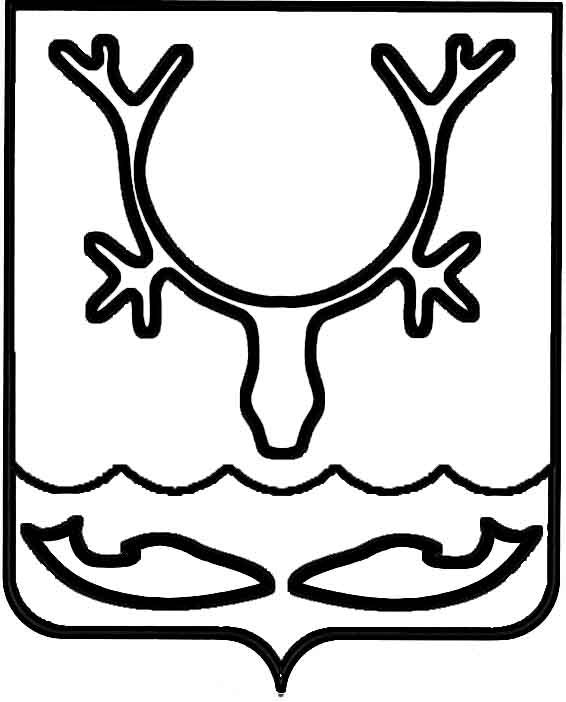 Администрация МО "Городской округ "Город Нарьян-Мар"ПОСТАНОВЛЕНИЕот “____” __________________ № ____________		г. Нарьян-МарО внесении изменений в постановление              Администрации МО "Городской округ "Город Нарьян-Мар" от 05.07.2016 № 771 "Об утверждении перечня автомобильных дорог общего пользования местного значения МО "Городской округ "Город Нарьян-Мар"В связи с вводом в эксплуатацию новой автомобильной дороги Администрация МО "Городской округ "Город Нарьян-Мар" П О С Т А Н О В Л Я Е Т:1.	Внести следующие изменения в приложение к постановлению Администрации МО "Городской округ "Город Нарьян-Мар"  от 05.07.2016 № 771            "Об утверждении перечня автомобильных дорог общего пользования местного значения МО "Городской округ "Город Нарьян-Мар":1.1.	Дополнить следующим пунктом:"".1.2.	Пункт 17 "Дорога по дамбе ул. Рыбников" исключить.2.	Настоящее постановление вступает в силу со дня его подписания и подлежит опубликованию в официальном бюллетене МО "Городской округ "Город Нарьян-Мар" "Наш город".1811.2016121676.Дорога ул. Полярная – ул. Рыбников30,88911-111 ОП МГ-076Глава МО "Городской округ "Город Нарьян-Мар" Т.В.Федорова